     Omega State Strategic Plan  2017-2019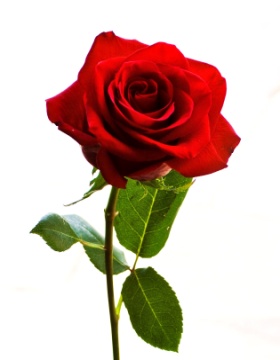      "Promoting Praise & Possibility"      Janet McClaskey, Omega State PresidentGoal 1:  Honor our membersInitiative: Increase member joy and connect with each memberObjectives:  	Invite chapter members to send praise notes to each member during the year		Send praise notes to members within each Chapter from Omega State	    	Invite members to write "Thank a Member" notes at State meetingsEncourage Team Leaders to create email lists of corresponding Chapter representatives and share relevant content monthlyCreate a Travels, Toddlers, and Tidbits section on the Omega State website to share personal details, increase member use of State website, and honor our differencesInitiative:  Find a way to make sure each member wants to belongObjectives: 	Encourage members to submit to the DKG Gallery in art, music, etc.   	Invite Chapter members who have never served at the State Level to join Teams   	Contact Chapters who don't attend State Meetings and invite them to come  	Provide Chapter Presidents weekly or bi-weekly updates from International and State   	Invite Chapters to take on Team roles   	Invite Chapter Members to do 7 Minute Takeaways and make center pieces for State         Meetings to encourage both presenting and creatingAnalyze member suggestions from evaluations and meet the requestsPublicize State and International scholarship opportunities, including Lucile Cornetet Award and DKGEFGoal 2:  Grow Leaders; Grow As LeadersInitiative:  Create strong leaders from Chapter level to State levelObjectives: 	Send monthly leadership tips directly to Chapters     	Extend leadership training opportunities to members and non-members Define the relationship between International, State, and Chapter levels and opportunities to lead at each level		Create opportunities for Chapters to share effective Programs with each otherEncourage members to publish in local, State, and International  PublicationsEncourage International Conference and Convention Attendees to publish in Omega Peaks and present at State meetingsGoal 3:  Gather new membersInitiative:  Each Member brings in 2 new members to be initiated.Objectives:  	Invite each member to brainstorm educators she personally knows--public, private, home schoolEncourage members to visit local schools and ask which educators are new to their campuses and volunteer to help newly employedShare interested contacts with local chaptersContact cities to see how they partner with educatorsMake repeated contact with interested non-members from Leadership TrainingsInitiative:  Help all educators and make Omega State important in ColoradoObjectives:  	Offer leadership training to non-members through a pre-conference at our Leadership Conference and invite them to join DKGDevelop a cross-state Leadership Conference with New Mexico Encourage Chapters to share DKGEF resources with communities and schools to make their Chapters relevant in their communities. 